ΣΥΛΛΟΓΟΣ ΕΚΠΑΙΔΕΥΤΙΚΩΝ Π. Ε.                     Μαρούσι  3 – 9 – 2020                                                                                                                   ΑΜΑΡΟΥΣΙΟΥ                                                    Αρ. Πρ.: 223 Ταχ. Δ/νση: Μαραθωνοδρόμου 54                                             Τ. Κ. 15124 Μαρούσι                                                            Τηλ.: 2108020788 Fax:2108020788                                                       Πληροφ.: Φ. Καββαδία 6932628101                                                                                    Email:syll2grafeio@gmail.com                                           Δικτυακός τόπος: http//: www.syllogosekpaideutikonpeamarousiou.grΠρος: Δήμο Λυκόβρυσης – Πεύκης                                                                                     Κοινοποίηση: Δήμο Αμαρουσίου, Δήμο Κηφισιάς, Δήμο Πεντέλης – Μελισσίων, Δ. Ο. Ε., Συλλόγους Εκπ/κών Π. Ε.  της χώρας, Ένωση γονέων του Δήμου Λυκόβρυσης – Πεύκης, ΤΑ ΜΕΛΗ ΤΟΥ ΣΥΛΛΟΓΟΥ ΜΑΣ ΑΠΑΡΑΔΕΚΤΗ ΚΑΙ ΕΠΙΚΙΝΔΥΝΗ Η ΠΡΑΚΤΙΚΗ ΤΟΥ ΔΗΜΟΥ ΛΥΚΟΒΡΥΣΗΣ – ΠΕΥΚΗΣ ΚΑΙ ΤΟΥ ΥΠΟΥΡΓΕΙΟΥ ΕΣΩΤΕΡΙΚΩΝ ΝΑ ΜΗΝ ΕΞΑΣΦΑΛΙΖΕΙ ΑΝΑΓΚΑΙΟ ΚΑΙ ΕΠΑΡΚΕΣ ΠΡΟΣΩΠΙΚΟ ΚΑΘΑΡΙΟΤΗΤΑΣ ΓΙΑ ΤΑ ΔΗΜΟΣΙΑ ΣΧΟΛΕΙΑ ΚΑΙ ΝΗΠΙΑΓΩΓΕΙΑ  ΕΝ ΜΕΣΩ ΠΑΝΔΗΜΙΑΣΚατόπιν ενημέρωσης που δεχτήκαμε από συναδέλφους Νηπιαγωγούς της Πεύκης – μέλη του σωματείου μας τα Νηπιαγωγεία της Πεύκης δέχτηκαν ερώτημα από τον υπεύθυνο Παιδείας του Δήμου Λυκόβρυσης – Πεύκης σε ποιο κομμάτι από το ωράριο της λειτουργίας τους επιλέγουν να έχουν προσωπικό καθαριότητας προκειμένου να τους παράσχει ο Δήμος Λυκόβρυσης – Πεύκης συμβασιούχες καθαρίστριες μερικής απασχόλησης με ωράριο 3 ώρες και 15 λεπτά με προτεινόμενο ωράριο παραμονής & εργασίας των καθαριστριών από 13:45 έως 17:00 από την πλευρά του Δήμου Πεύκης για το διάστημα λειτουργίας των νηπιαγωγείων από 8:00 ως 16:00 και το αιτιολογικό ότι το ΥΠΕΣ έστειλε πιστώσεις μόνο για συμβασιούχες καθαρίστριες ορισμένου χρόνου μερικής απασχόλησης. Το Δ. Σ. του Συλλόγου Εκπ/κών Π. Ε. Αμαρουσίου καταγγέλλει τις πολιτικές αυτές και τις ενέργειες του Δήμου Λυκόβρυσης – Πεύκης, της κυβέρνησης και των Υπουργείων Εσωτερικών και Παιδείας.Καλούμε το Δήμο Λυκόβρυσης – Πεύκης και όλους τους Δήμους της χώρας, την κυβέρνηση και τα Υπουργεία Εσωτερικών και Παιδείας να βρουν άμεσα λύση για την εξασφάλιση μόνιμου προσωπικού καθαριότητας πλήρους απασχόλησης για τα Δημόσια Σχολεία και Νηπιαγωγεία με αυξημένο αριθμό προσλήψεων ώστε να αντιμετωπιστούν οι ανάγκες των Δημόσιων Σχολείων και Νηπιαγωγείων που έχουν δημιουργηθεί λόγω πανδημίας του covid 19 καθόλη τη διάρκεια της λειτουργίας των σχολείων και νηπιαγωγείων (08:00 έως 16:00) αλλά και πριν και μετά από αυτή σύμφωνα με τις οδηγίες περί εξονυχιστικού καθαρισμού των σχολικών αιθουσών από τον ΕΟΔΥ.  Ιδιαίτερα καταγγέλλουμε τις συνεχείς προσπάθειες της Δημοτικής Αρχής Λυκόβρυσης – Πεύκης του Δημάρχου κου Μαυρίδη ανοιχτής υπονόμευσης της λειτουργίας των Δημόσιων Δημοτικών Σχολείων & Νηπιαγωγείων του ομώνυμου Δήμου είτε έχουν να κάνουν με την πλήρη εγκατάλειψη από την πλευρά του οποιασδήποτε προσπάθειας για την εφαρμογή της Δίχρονης Υποχρεωτικής προσχολικής αγωγής και εκπαίδευσης στο Δήμο Λυκόβρυσης – Πεύκης είτε με τις συνεχείς προσπάθειες περιορισμού της κατανομής των χρημάτων μέσω της ΔΕΠ Πεύκης για τα λειτουργικά έξοδα των Δημοτικών Σχολείων και Νηπιαγωγείων του ομώνυμου Δήμου με σκανδαλώδη εύνοια υπέρ των σχολικών μονάδων της Δευτεροβάθμιας εκπαίδευσης του ομώνυμου Δήμου είτε εν τέλει με την απαράδεκτη και επικίνδυνη για την υγεία χιλιάδων μαθητών και εκπαιδευτικών των Δημόσιων Δημοτικών Σχολείων και Νηπιαγωγείων του Δήμου Λυκόβρυσης – Πεύκης επιχειρούμενη προσπάθεια περιορισμού της παροχής προσωπικού καθαριότητας στις σχολικές μονάδες της περιοχής. Είναι καιρός να αναλάβουν δράση και οι γονείς του Δήμου Λυκόβρυσης – Πεύκης και να απαιτήσουν τα αυτονόητα για τα παιδιά τους.Καλούμε το Δ. Σ. της Δ.Ο.Ε. να επιληφθεί του θέματος και να αναλάβει δράση άμεσα σε συνεργασία με το Δ. Σ. του Συλ. Εκπ/κών Π. Ε. Αμαρουσίου.   Είναι φανερό ότι η κυβέρνηση και οι Δήμοι αποποιούμενοι την κρατική – κυβερνητική ευθύνη ανοίγουν τα σχολεία χωρίς  τη λήψη ουσιαστικών μέτρων ασφαλούς λειτουργίας τους και  στήριξης – προστασίας εκπαιδευτικών, μαθητών και γονιών. Ενώ είχαν αρκετούς μήνες καιρό από την έναρξη της πανδημίας, δεν πήραν κανένα μέτρο για την ανάπτυξη των σχολικών υποδομών και την δημιουργία νέων σχολικών τάξεων είτε με την αξιοποίηση σχολικών μονάδων που έκλεισαν τα προηγούμενα χρόνια είτε με την εξεύρεση  άλλων κατάλληλων χώρων. Ούτε, όμως, εξασφάλισαν μόνιμο και επαρκές προσωπικό καθαριότητας για όλα τα σχολεία ούτε προσέλαβαν εκπαιδευτικούς (όπως έγινε σε Ιταλία-Ισπανία κ.α.) με το εξωφρενικό «επιχείρημα» ότι θα διασπαρεί κι άλλο ο ιός !!!  Το λόγο τον αποκάλυψε η ίδια η υπουργός Παιδείας στη Βουλή: οι προσλήψεις εκπαιδευτικών και η δημιουργία νέων υποδομών «κοστίζουν» και τα δημοσιονομικά του κράτους «δεν αντέχουν».Αδύνατον να καλυφθεί η καθαριότητα των σχολείων που λειτουργούν 8:00-16:00 με αυτόν τον αριθμό προσλήψεων. Για να καθαρίζονται τα σχολεία με τους όρους του ΕΟΔΥ (απολύμανση των θρανίων/τουαλετών κ.λπ. δύο φορές στη διάρκεια του πρωινού προγράμματος, αντίστοιχα στο ολοήμερο και μετά τη λήξη των σχολείων & νηπιαγωγείων) απαιτείται προσωπικό καθαριότητας σε δύο βάρδιες και τουλάχιστον διπλασιασμός των προσλήψεων τώρα. Διαφορετικά η κυβέρνηση φέρει πλήρως την ευθύνη. Σοβαρότατες ευθύνες της κυβέρνησης της ΝΔ προκύπτουν και για τον ρατσιστικό αποκλεισμό των μεταναστ(ρι)ών από τις συμβάσεις ορισμένου χρόνου της καθαριότητας των σχολείων και Νηπιαγωγείων.Φαίνεται πως το βασικό ζητούμενο για την κυβέρνηση και τις Διοικήσεις των περισσότερων Δήμων της χώρας που ακολουθούν αντίστοιχες πολιτικές  είναι η φύλαξη των μαθητών, ώστε να λειτουργήσει απρόσκοπτα η «αγορά» με το λιγότερο κόστος και το μεγαλύτερο κέρδος για τους επιχειρηματικούς ομίλους και τα φιλικά ΜΜΕ. Γι’ αυτό και  με το ανεξέλεγκτο  άνοιγμα στον τουρισμό, θυσία στο βωμό  της κερδοφορίας των τουριστικών επιχειρήσεων, οδηγηθήκαμε στην κατακόρυφη αύξηση κρουσμάτων, ενώ παράλληλα  δεν υπήρξε καμία ενίσχυση του δημόσιου συστήματος υγείας και της πρωτοβάθμιας περίθαλψης με μαζικές  προσλήψεις μόνιμου προσωπικού  και δημιουργία  ΜΕΘ και ΜΑΦ. Σε μια  κοινωνία ανοχύρωτη,  με τους εργαζόμενους/-ες απολύτως  εκτεθειμένους/-ες  στον ιό χωρίς δωρεάν  μαζικά  τεστ, και σε μια ζοφερή πραγματικότητα φτώχειας, περικοπών, ανεργίας και εκ περιτροπής εργασίας  η κυβέρνηση  χωρίς ντροπή προχώρησε και  στην αύξηση του αριθμού μαθητών ανά τάξη σε Νηπιαγωγεία και Δημοτικά. Εξάλλου διαχρονικά από όλες τις κυβερνήσεις στα πλαίσια της δημοσιονομικής λιτότητας, τα κονδύλια για μόνιμες προσλήψεις, σχολικές υποδομές, λειτουργία των σχολείων αποτελούν μη επιλέξιμες δαπάνες!Η δημόσια δωρεάν υποχρεωτική εκπαίδευση για όλα τα παιδιά καθώς και η ασφαλής πρόσβαση σε αυτή είναι δικαίωμα των μαθητών κι υποχρέωση του κράτους.ΑΠΑΙΤΟΥΜΕ: Εξασφάλιση όλου του απαραίτητου αριθμού μόνιμων εργαζομένων στην καθαριότητα των σχολείων, ώστε να διασφαλίζονται οι υγειονομικοί όροι καθ’ όλη τη διάρκεια της λειτουργίας του σχολείου. Είναι απαράδεκτο να αποκλείονται με ρατσιστικές διατάξεις οι αλλοδαπές καθαρίστριες από τις προσλήψεις. Καθημερινή λειτουργία των σχολείων με ολιγομελή τμήματα από 12-15 μαθητές ανάλογα με το μέγεθος της αίθουσας ώστε να τηρούνται οι αποστάσεις.Διενέργεια μαζικών επαναλαμβανόμενων  δωρεάν τεστ σε όλους τους εκπαιδευτικούς και τους μαθητές.Μόνιμους  διορισμούς επιπλέον εκπαιδευτικών άμεσα για την κάλυψη όλων των αναγκών.Εύρεση – διαμόρφωση – χρήση των απαραίτητων δημόσιων χώρων για την κάλυψη των αυξημένων αναγκών που δημιουργούνται.Πρόσληψη   σχολιάτρων, σχολικών νοσηλευτών καθώς και ψυχολόγων και κοινωνικών λειτουργών για την αναγκαία επικοινωνία με το οικογενειακό περιβάλλον.Κατάργηση του νόμου για την παιδεία (4692/2020), ο οποίος ανάμεσα στα άλλα αντιεκπαιδευτικά  μέτρα προβλέπει  αύξηση ορίου μαθητών στους 25-27 μαθητές ανά τμήμα.Δωρεάν διάθεση του αναγκαίου υλικού προστασίας στα σχολεία (μάσκες, γάντια, αντισηπτικά, υλικά καθαριότητας, θερμομετρήσεις) με έκτακτη επιχορήγηση στις σχολικές επιτροπές.Αύξηση των δαπανών για την παιδεία  με έκτακτο κονδύλι από τον κρατικό προϋπολογισμό.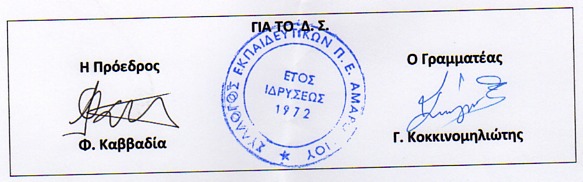 